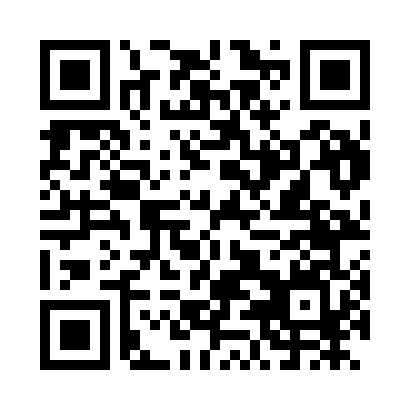 Prayer times for Agios Rokkos, GreeceWed 1 May 2024 - Fri 31 May 2024High Latitude Method: Angle Based RulePrayer Calculation Method: Muslim World LeagueAsar Calculation Method: HanafiPrayer times provided by https://www.salahtimes.comDateDayFajrSunriseDhuhrAsrMaghribIsha1Wed4:586:411:376:328:3510:112Thu4:566:401:376:328:3610:123Fri4:556:381:376:338:3710:144Sat4:536:371:376:348:3810:155Sun4:516:361:376:348:3910:176Mon4:506:351:376:358:4010:187Tue4:486:341:376:358:4010:198Wed4:476:331:376:368:4110:219Thu4:456:321:376:368:4210:2210Fri4:436:311:376:378:4310:2411Sat4:426:301:376:378:4410:2512Sun4:406:291:376:388:4510:2713Mon4:396:281:376:388:4610:2814Tue4:386:271:376:398:4710:2915Wed4:366:261:376:398:4810:3116Thu4:356:251:376:408:4910:3217Fri4:336:241:376:418:5010:3318Sat4:326:231:376:418:5110:3519Sun4:316:221:376:428:5210:3620Mon4:296:221:376:428:5310:3721Tue4:286:211:376:438:5410:3922Wed4:276:201:376:438:5410:4023Thu4:266:191:376:448:5510:4124Fri4:256:191:376:448:5610:4325Sat4:246:181:376:448:5710:4426Sun4:236:181:376:458:5810:4527Mon4:226:171:386:458:5810:4628Tue4:216:161:386:468:5910:4729Wed4:206:161:386:469:0010:4930Thu4:196:151:386:479:0110:5031Fri4:186:151:386:479:0110:51